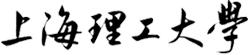            计算中心软件部署申请表    编号：    20   /20   学年第    学期                                              年   月   日备注：频次一栏请选择填入如下代码：A、每学期使用；B、间隔学期使用；C、只在申请学期内使用；D、其他；若申请部署的软件未能通过计算中心技术测试，软件将被取消部署；工   号姓    名手    机手    机手    机院   系办公电话办公电话办公电话课程代码课程名称E-mailE-mailE-mail课程性质□基础课程    □专业基础课程     □专业课程□基础课程    □专业基础课程     □专业课程□基础课程    □专业基础课程     □专业课程□基础课程    □专业基础课程     □专业课程□基础课程    □专业基础课程     □专业课程□基础课程    □专业基础课程     □专业课程班级名称班级名称班级名称课程人数首次实验日期首次实验日期软件信息软件信息软件信息软件信息软件信息软件信息软件信息软件信息软件信息软件信息软件信息编号教师提供的软件名称与版本教师提供的软件名称与版本教师提供的软件名称与版本安装要求安装要求安装要求安装要求频次频次安装实验室123学院（部门）意见计算中心实施记录软件代码软件代码软件代码软件代码软件代码软件代码软件代码软件代码软件代码软件代码计算中心实施记录发包记录实验室实验室实验室实验室分区分区分区日期日期计算中心实施记录发包记录计算中心实施记录发包记录计算中心实施记录发包记录计算中心实施记录公告与通知                        日期：公告与通知                        日期：公告与通知                        日期：公告与通知                        日期：公告与通知                        日期：公告与通知                        日期：公告与通知                        日期：公告与通知                        日期：公告与通知                        日期：公告与通知                        日期：计算中心实施记录                                       实施人员：                                                            实施人员：                                                            实施人员：                                                            实施人员：                                                            实施人员：                                                            实施人员：                                                            实施人员：                                                            实施人员：                                                            实施人员：                                                            实施人员：                     计算中心技术备注